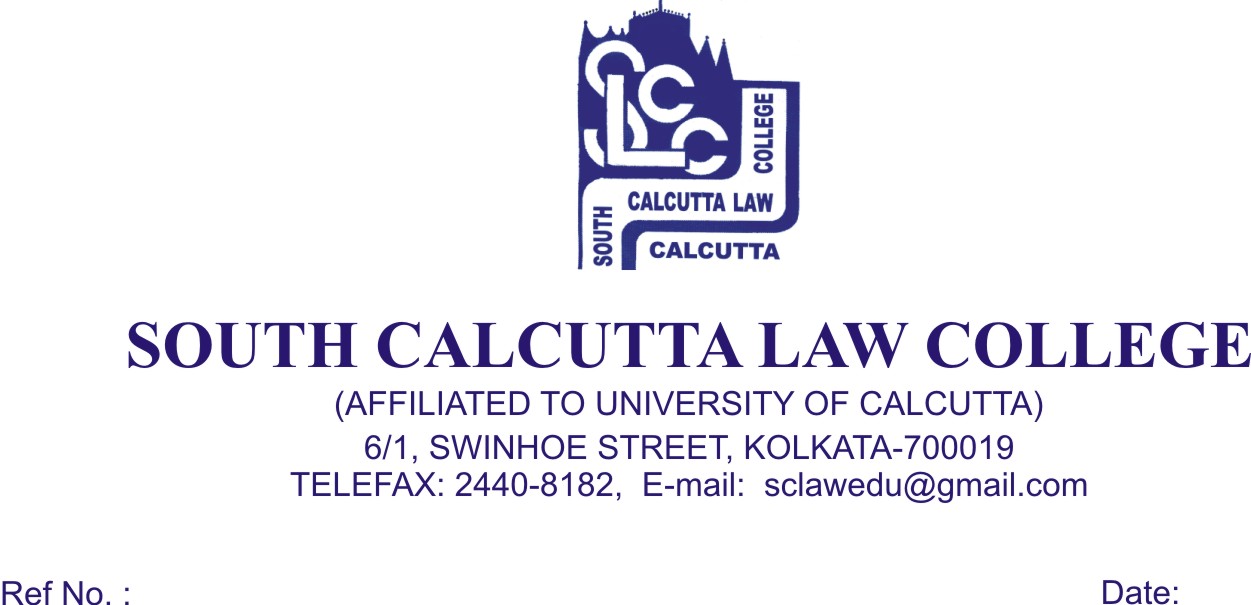             NOTICE		                                                                                                                                                                                                                                                                                                                                                                                                                                                                                                                                                                                                                            Date – 29/07/ 2017Students  of 1st (First) Semester (Admission 2017)    are   hereby informed to   apply for   their     C.U.  Registration   Forms   from  the College Office immediately on  17th August, 2017, Thursday,  18th August, 2017,  Friday and 19th August, 2017,   Saturday   from 09.00 a.m. to 11.00 p.m. along with these following documents :Photocopy of Admit Card of B.A.LL.B. entrance test, 2017 Photocopy of H.S. (10+2) Admit Card Photocopy of H.S. (10+2) Mark Sheet Photocopy of Madhyamik Admit Card for Date of Birth proof Two (2) stamp size photoIn case of Migration Students, Original Migration Certificate is required Photocopy of S.C., S.T., O.B.C., and P.W.D. Certificate Photocopy of  Aadhaar CardPhotocopy of  BPL/APL cardRegistration Fees (Non – Migration)  -----  Rs. 250/- (Rupees Two Hundred and Fifty) onlyRegistration Fees (Migration)             -----  Rs. 350/- (Rupees Three Hundred and Fifty) onlyStudents are also required to mentioned their Joint entrance 2017 Roll No and Rank on all their photocopies.Registration Form and Migration Form will be collected from the Office of South Calcutta Law College, 6/1 Swinhoe Street, Kolkata  -  700 019    Dr. Debasis Chattopadhyay    Principal